ДОКУМЕНТАЦИЯпо планировке территории (проект планировки территории, проект межевания территории) в границах полосы отвода автомобильной дороги по улице Пирогова от улицы 45 Параллель до улицы Доваторцев города Ставрополя в целях строительства линейного объекта (автомобильной дороги)Документация по планировке территории (проект планировки территории, проект межевания территории) в границах полосы отвода автомобильной дороги по улице Пирогова от улицы 45 Параллель до улицы Доваторцев города Ставрополя в целях строительства линейного объекта (автомобильной дороги)Общая часть.Документация по планировке территории (проекта планировки территории, проекта межевания территории) в границах полосы отвода автомобильной дороги по улице Пирогова от улицы 45 Параллель до улицы Доваторцев города Ставрополя в целях строительства линейного объекта  (автомобильной дороги) (далее – проект планировки территории) подготовлена на основании постановления администрации города Ставрополя от 26 июля 2018 г. № 1430 «О подготовке документации по планировке территории (проект планировки территории, проект межевания территории) в границах полосы отвода автомобильной дороги по улице Пирогова от улицы 45 Параллель до улицы Доваторцев города Ставрополя в целях строительства линейного объекта (автомобильной дороги)» и муниципального контракта от 03 сентября 2018 г. № 49.Подготовка проекта планировки территории выполнена для обеспечения устойчивого развития территории города Ставрополя, выделения элементов планировочной структуры, установления параметров планируемого развития элементов планировочной структуры, установления границ земельных участков, на которых расположены объекты капитального строительства, границ земельных участков, предназначенных для строительства и размещения линейных объектов.Цели и задачи проекта планировки территории:обеспечение устойчивого развития существующей территории; установление границ территорий общего пользования, границ зон планируемого размещения дороги в границах полосы отвода автомобильной дороги по улице Пирогова от улицы 45 Параллель до улицы Доваторцев города Ставрополя (далее – проектируемая дорога);выделение элементов планировочной структуры и земельных участков или их частей, включаемых в состав земель, подлежащих резервированию для государственных и муниципальных нужд. Основной задачей проекта планировки территории является формирование магистральной улицы районного значения (транспортно-пешеходная) для повышения эффективности последующего ее использования.Проектом планировки территории решается ряд вопросов, а также определяются места допустимого строительства: под организацию проезжих частей проектируемой дороги и пешеходных тротуаров; под организацию отвода дождевых и паводковых вод (сетей ливневой канализации);под прокладку сетей наружного освещения;под организацию площадок для стоянки автомобилей;под благоустройство земель общего пользования в границах красных линий;под озеленение территории в границах полосы отвода.Проект планировки территории подготовлен в соответствии с требованиями Градостроительного кодекса Российской Федерации (далее – ГрК РФ), градостроительными и техническими регламентами, в том числе устанавливающими требования по обеспечению безопасной эксплуатации зданий, строений, сооружений и безопасного использования прилегающих к ним территорий, и с соблюдением технических условий на основании Стратегии социально-экономического развития города Ставрополя до 
2030 года, утвержденной решением Ставропольской городской Думы 
от 24 июня 2016 г. № 869 «Об утверждении Стратегии социально-экономического развития города Ставрополя до 2030 года» (далее – Стратегия социально-экономического развития).При разработке проекта планировки территории учтены положения:корректировки генерального плана города Ставрополя на 2010 –
2030 годы, утвержденной решением Ставропольской городской Думы
от 03 сентября 2009 года № 98 «Об утверждении корректировки генерального плана города Ставрополя на 2010 – 2030 годы» (далее – генеральный план города Ставрополя);Правил землепользования и застройки муниципального образования города Ставрополя Ставропольского края, утвержденных решением Ставропольской городской Думы от 27 сентября 2017 года № 136 «Об утверждении Правил землепользования и застройки муниципального образования города Ставрополя Ставропольского края» (далее – Правила).Проект планировки территории предусматривает детализацию основных положений генерального плана по освоению приоритетных направлений градостроительного развития города Ставрополя. Подготовленный проект планировки территории является основанием для последующей подготовки проектной документации для осуществления строительства, выноса на местность красных линий, линий регулирования застройки, границ земельных участков. Материалы утвержденного проекта планировки территории должны учитываться при разработке инвестиционных паспортов территорий и объектов, проектов застройки элементов планировочной структуры, выдаче градостроительных планов земельных участков.Положение о размещении объектов капитального строительства местного значения, характеристиках развития территории проектирования и характеристиках развития систем социального, транспортного обслуживания и инженерно-технического обеспечения.Проектом планировки территории предусматривается размещение магистральной улицы районного значения (транспортно-пешеходная).Проектом планировки территории не предусматривается размещение новых объектов федерального значения, объектов регионального значения.Схема функционального зонирования проектируемой дороги определена в соответствии с генеральным планом города Ставрополя и Правилами и приведена в приложении 8 к документации по планировке территории (проект планировки территории, проект межевания территории) в границах полосы отвода автомобильной дороги по улице Пирогова от улицы 45 Параллель до улицы Доваторцев города Ставрополя в целях строительства линейного объекта (автомобильной дороги).Площадь проектируемой дороги в границах проекта планировки территории составляет 9,99 га.Магистральная улица районного значения (транспортно-пешеходная) по улице Пирогова от улицы 45 Параллель до улицы Доваторцев города Ставрополя протяженностью 1350 м имеет четыре полосы движения по две полосы движения в каждом направлении.Магистральная улица районного значения (транспортно-пешеходная) от тротуаров отделена газоном. В границах проекта планировки территории предусмотрено строительство велосипедных дорожек, парковок, подъезд к которым осуществляется через основные проезды.По магистральной улице районного значения (транспортно-пешеходная) планируется организовать движение общественного транспорта, в связи с чем предусмотрено размещение остановок общественного транспорта.Планируемое развитие территории предполагается в 1 очередь – строительство магистральной улицы районного значения (транспортно-пешеходная) по улице Пирогова от улицы 45 Параллель до улицы Доваторцев города Ставрополя в целях строительства линейного объекта (автомобильной дороги).Территория проектируемой дороги в границах проекта планировки территории представлена зоной размещения линейного объекта.Зона размещения линейного объекта представлена инженерными объектами и сооружениями по обслуживанию территории проектирования в границах проекта планировки территории, улично-дорожной сетью, основными и второстепенными проездами, существующими дорогами и проектируемой автомобильной дорогой в границах полосы отвода автомобильной дороги по улице Пирогова от улицы 45 Параллель до улицы Доваторцев города Ставрополя в целях строительства линейного объекта (автомобильной дороги), автостоянками, пешеходными связями.Красные линии в границах проекта планировки территории.Красные линии регулируют инфраструктуру улично-дорожной и пешеходной сети в границах проекта планировки территории. Проектируемые красные линии решены в увязке с существующими улицами за границами проекта планировки территории. Для установления красных линий и выноса в натуру использованы методы расчета по координатам.Чертеж красных линий и линий регулирования застройки в границах проекта планировки территории представлена в приложении 7 к документации по планировке территории (проекту планировки территории, проекту межевания территории) в границах полосы отвода автомобильной дороги по улице Пирогова от улицы 45 Параллель до улицы Доваторцев города Ставрополя в целях строительства линейного объекта (автомобильной дороги).Перечни координат характерных точек устанавливаемых красных линий в границах проекта планировки территории представлены в приложении 6 к документации по планировке территории (проекту планировки территории, проекту межевания территории) в границах полосы отвода автомобильной дороги по улице Пирогова от улицы 45 Параллель до улицы Доваторцев города Ставрополя в целях строительства линейного объекта (автомобильной дороги).Документация по планировке территории 
(проект межевания территории)в границах полосы отвода автомобильной дороги по улице Пирогова от улицы 45 Параллель до улицы Доваторцев города Ставрополя в целях строительства линейного объекта (автомобильной дороги).Общая часть.Документация по планировке территории (проект межевания территории) в границах полосы отвода автомобильной дороги по улице Пирогова от улицы 45 Параллель до улицы Доваторцев города Ставрополя в целях строительства линейного объекта (автомобильной дороги) (далее – проект межевания территории) подготовлена на основании постановления администрации города Ставрополя от 26 июля 2018 г. № 1430 «О подготовке документации по планировке территории (проект планировки территории, проект межевания территории) в границах полосы отвода автомобильной дороги по улице Пирогова от улицы 45 Параллель до улицы Доваторцев города Ставрополя в целях строительства линейного объекта (автомобильной дороги)» и муниципального контракта от 03 сентября 2018 г. № 49.В процессе разработки проекта межевания территории использовались следующие материалы и нормативно-правовые документы:ГрК РФ;Земельный кодекс Российской Федерации;СП 42.13330.2016 «Градостроительство. Планировка и застройка городских и сельских поселений. Актуализированная редакция 
СНиП 2.07.01-89»;СанПиН 2.2.1/2.1.1.1200-03 «Санитарно-защитные зоны и санитарная классификация предприятий, сооружений и иных объектов»;РДС 30-201-98. Система нормативных документов в строительстве. Руководящий документ системы. «Инструкция о порядке проектирования и установления красных линий в городах и других поселениях Российской Федерации»;генеральный план города Ставрополя;Правила; нормативы градостроительного проектирования муниципального образования города Ставрополя Ставропольского края, утвержденные решением Ставропольской городской Думы «Об утверждении Нормативов градостроительного проектирования муниципального образования города Ставрополя Ставропольского края».Цели и задачи разработки проекта межевания территории.Проект межевания территории разработан в составе проекта планировки территории, разрабатывается для определения местоположения границ образуемых и изменяемых земельных участков в целях обеспечения устойчивого развития территории города Ставрополя, разработки инженерной, транспортной и социальной инфраструктуры.Для обеспечения поставленной цели необходимо решение следующих задач:анализ фактического землепользования в районе проекта межевания территории;выявление территории, занятой проектируемой дорогой;выявление территории охранной зоны проектируемой дороги, устанавливаемой на основании действующего законодательства;формирование границ земельных участков, отведенных под проектируемую дорогу, с учетом обеспечения требований сложившейся системы землепользования на территории муниципального образования города Ставрополя Ставропольского края (далее – формируемый земельный участок).Система координат, в соответствии с приказом Федеральной службы земельного кадастра России от 28.03.2002 г. № П/256 «О введении местных систем координат» принята МСК – 26 от СК-95.Анализ существующей территории проектирования.Территория проектирования в границах проекта межевания
территории расположена в границах полосы отвода автомобильной дороги по улице Пирогова от улицы 45 Параллель до улицы Доваторцев города Ставрополя в целях строительства линейного объекта (автомобильной дороги).Элементами искусственного рельефа являются насыпи и выемки. На территории проектирования встречаются подземные и надземные коммуникации. Территория проектирования с абсолютными отметками поверхности земли 629,57 – 622,23 м. Общий уклон поверхности земли в северо-восточном направлении.Проектируемая дорога располагается на территории кадастровых кварталов: 26:12:012102, 26:12:012301 границы которых установлены в соответствии с кадастровым делением территории города Ставрополя.Ограничения использования территории.В проекте межевания территории рассматриваются ограничения использования территории в границах полосы отвода автомобильной дороги по улице Пирогова от улицы 45 Параллель до улицы Доваторцев города Ставрополя в целях строительства линейного объекта (автомобильной дороги), связанные с наличием инженерных коммуникаций, в отношении которых установлены зоны с особыми условиями использования территорий, а также объектов культурного наследия.На чертеже проекта межевания территории, приведенном в приложении 10 к документации по планировке территории (проекту планировки территории, проекту межевания территории) границах полосы отвода автомобильной дороги по улице Пирогова от улицы 45 Параллель до улицы Доваторцев города Ставрополя в целях строительства линейного объекта (автомобильной дороги), отображены границы зон с особыми условиями использования территорий, утвержденные в установленном порядке, сведения о которых содержатся в ЕГРН, и нормативные границы существующих коммуникаций, отображаемые на основании требований законодательства и нормативно-технических документов и правил. Часть проектируемой дороги располагается в охранной зоне объекта культурного наследия федерального значения «Грушевское городище, VII - III вв. до н. э».Перечень и сведения об исходных, изменяемых, образуемых земельных участках, а также о земельных участках, которые будут относиться к территориям общего пользования.	На чертеже проекта межевания территории, приведенном в приложении 9 к документации по планировке территории (проекту планировки территории, проекту межевания территории) в границах полосы отвода автомобильной дороги по улице Пирогова от улицы 45 Параллель до улицы Доваторцев города Ставрополя в целях строительства линейного объекта (автомобильной дороги), отображены сведения об исходных, изменяемых, образуемых земельных участках, а также о земельных участках, которые будут относиться к территориям общего пользования.Перечень и сведения о площади образуемых земельных участков, которые будут отнесены к территориям общего пользования или имуществу общего пользования представлен в приложении 2 к документации по планировке территории (проекту планировки территории, проекту межевания территории) в границах полосы отвода автомобильной дороги по улице Пирогова от улицы 45 Параллель до улицы Доваторцев города Ставрополя в целях строительства линейного объекта (автомобильной дороги).Проектом межевания территории предусмотрено изъятие для муниципальных нужд земельных участков, находящихся в частной собственности. Перечень и сведения о площади образуемых земельных участков, в отношении которых предполагается изъятие для муниципальных нужд представлен в приложении 3 к документации по планировке территории (проекту планировки территории, проекту межевания территории) в границах полосы отвода автомобильной дороги по улице Пирогова от улицы 45 Параллель до улицы Доваторцев города Ставрополя в целях строительства линейного объекта (автомобильной дороги).В пределах установленных красных линий имеются земельные участки, полностью расположенные в границах полосы отвода автомобильной дороги по улице Пирогова от улицы 45 Параллель до улицы Доваторцев города Ставрополя в целях строительства линейного объекта (автомобильной дороги) и в отношении, которых не предлагается проведение кадастровых работ. Перечень земельных участков, полностью расположенных в границах полосы отвода автомобильной дороги по улице Пирогова от улицы 45 Параллель до улицы Доваторцев города Ставрополя в целях строительства линейного объекта (автомобильной дороги) (в границах устанавливаемых красных линий) представлен в приложении 4 к документации по планировке территории (проекту планировки территории, проекту межевания территории) в границах полосы отвода автомобильной дороги по улице Пирогова от улицы 45 Параллель до улицы Доваторцев города Ставрополя в целях строительства линейного объекта (автомобильной дороги).Перечень координат характерных точек образуемых земельных участков, в том числе в отношении которых предполагается изъятие для государственных или муниципальных нужд представлен в приложении 5 к документации по планировке территории (проекту планировки территории, проекту межевания территории) в границах полосы отвода автомобильной дороги по улице Пирогова от улицы 45 Параллель до улицы Доваторцев города Ставрополя в целях строительства линейного объекта (автомобильной дороги).Необходимости в установлении сервитутов в отношении образуемых земельных участков на момент разработки проекта межевания территории не выявлено.Сведения о разрешенном использовании образуемых земельных участков.В проекте межевания территории разрешенное использование образуемых земельных участков установлено в соответствии с Правилами с учетом классификатора видов разрешенного использования земельных участков, утвержденного приказом Министерства экономического развития Российской Федерации от 01 сентября 2014 г. № 540 «Об утверждении классификатора видов разрешенного использования земельных участков».Первый заместитель главы администрации города Ставрополя                                  	       Ю.В. БелолапенкоПриложение 1к документации по планировке территории (проекту планировки территории, проекту межевания территории) в границах полосы отвода автомобильной дороги по улице Пирогова от улицы 45 Параллель до улицы Доваторцев города Ставрополя в целях строительства линейного объекта (автомобильной дороги)ТЕХНИКО-ЭКОНОМИЧЕСКИЕ ПОКАЗАТЕЛИдокументации по планировке территории (проекта планировки территории)    в границах полосы отвода автомобильной дороги по улице Пирогова от улицы 45 Параллель до улицы Доваторцев города Ставрополя в целях строительства линейного объекта (автомобильной дороги)Приложение 2к документации по планировке территории (проекту планировки территории, проекту межевания территории) в границах полосы отвода автомобильной дороги по улице Пирогова от улицы 45 Параллель до улицы Доваторцев города Ставрополя в целях строительства линейного объекта (автомобильной дороги)ПЕРЕЧЕНЬ и сведения о площади образуемых земельных участков, которые будут отнесены к территориям общего пользования или имуществу общего пользованияПриложение 3к документации по планировке территории (проекту планировки территории, проекту межевания территории) в границах полосы отвода автомобильной дороги по улице Пирогова от улицы 45 Параллель до улицы Доваторцев города Ставрополя в целях строительства линейного объекта (автомобильной дороги)ПЕРЕЧЕНЬ и сведения о площади образуемых земельных участков, в отношении которых предполагается изъятие для муниципальных нуждПриложение 4к документации по планировке территории (проекту планировки территории, проекту межевания территории) в границах полосы отвода автомобильной дороги по улице Пирогова от улицы 45 Параллель до улицы Доваторцев города Ставрополя в целях строительства линейного объекта (автомобильной дороги)ПЕРЕЧЕНЬ земельных участков, полностью расположенных в границах проектирования (в границах устанавливаемых красных линий)Приложение 5к документации по планировке территории (проекту планировки территории, проекту межевания территории) в границах полосы отвода автомобильной дороги по улице Пирогова от улицы 45 Параллель до улицы Доваторцев города Ставрополя в целях строительства линейного объекта (автомобильной дороги)ПЕРЕЧЕНЬкоординат характерных точек образуемых земельных участков, в том числе земельных участков, которые будут относиться к территориям общего пользованияПриложение 6к документации по планировке территории (проекту планировки территории, проекту межевания территории) в границах полосы отвода автомобильной дороги по улице Пирогова от улицы 45 Параллель до улицы Доваторцев города Ставрополя в целях строительства линейного объекта (автомобильной дороги)ПЕРЕЧЕНЬкоординат характерных точек устанавливаемых красных линийПриложение 7к документации по планировке территории (проекту планировки территории, проекту межевания территории) в границах полосы отвода автомобильной дороги по улице Пирогова от улицы 45 Параллель до улицы Доваторцев города Ставрополя в целях строительства линейного объекта (автомобильной дороги)ПРОЕКТпланировки территории (чертеж красных линий)Лист 1.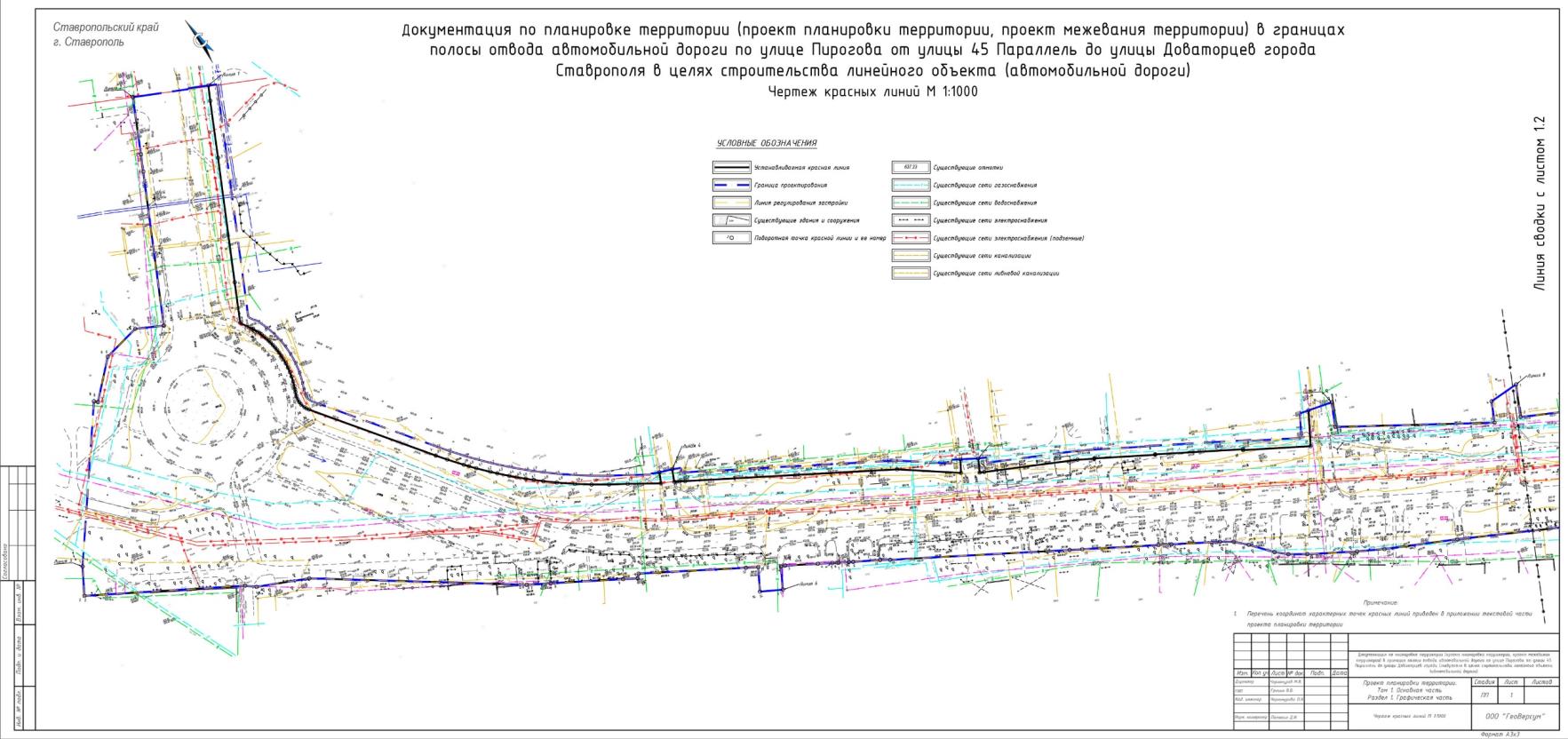 Лист 2. 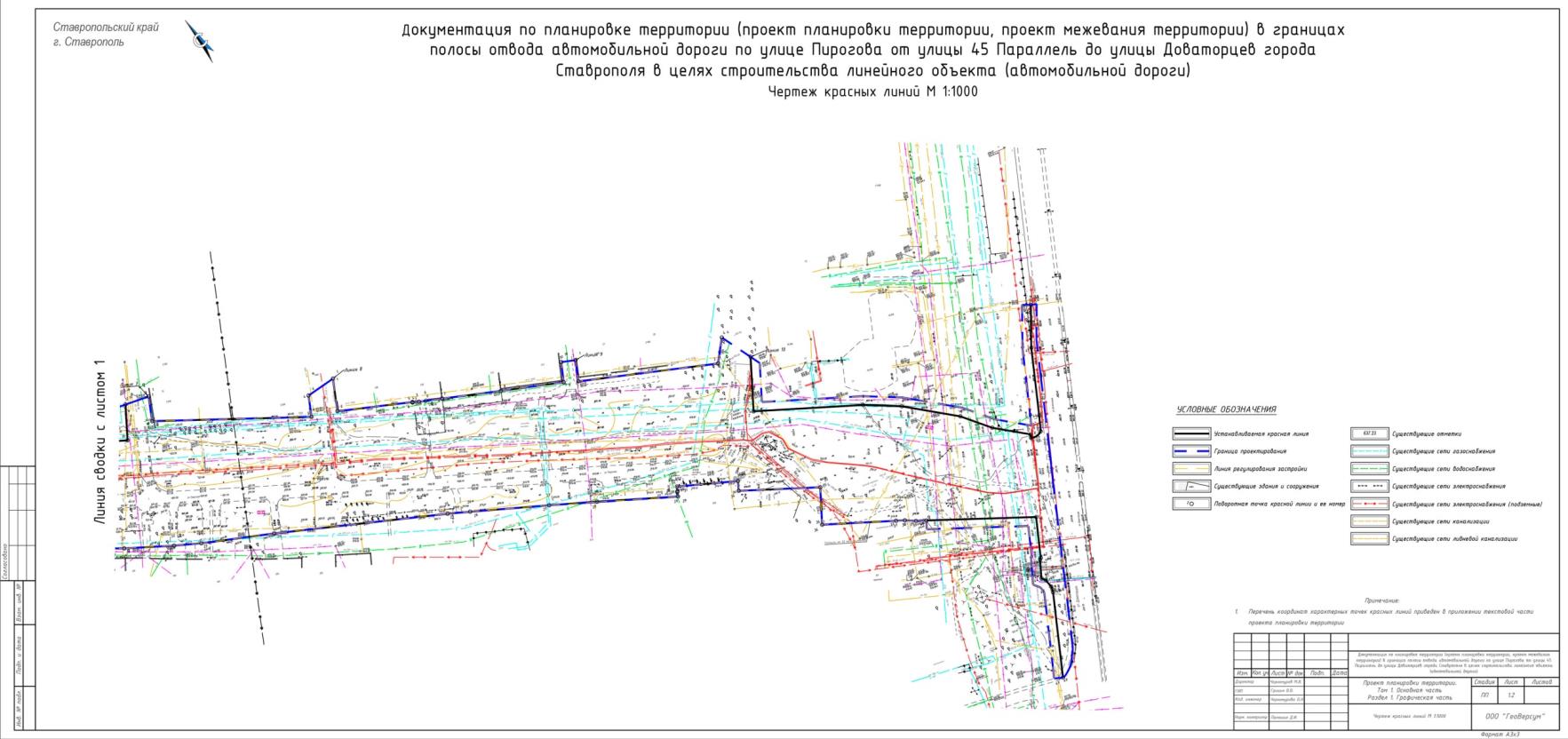 Приложение 8к документации по планировке территории (проекту планировки территории, проекту межевания территории) в границах полосы отвода автомобильной дороги по улице Пирогова от улицы 45 Параллель до улицы Доваторцев города Ставрополя в целях строительства линейного объекта (автомобильной дороги)ПРОЕКТпланировки территории (границы зоны планируемого размещения линейного объекта)Лист 1.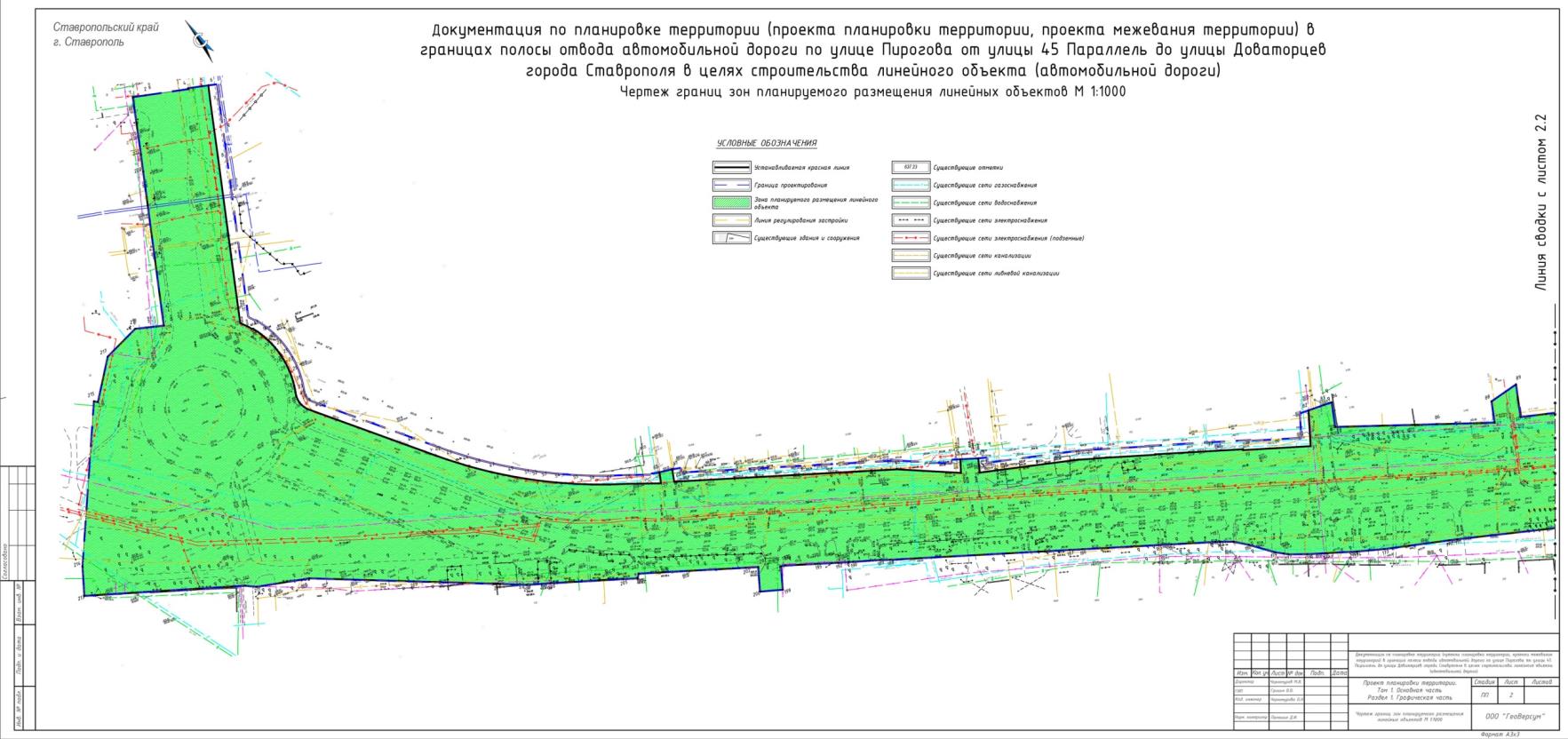 Лист 2.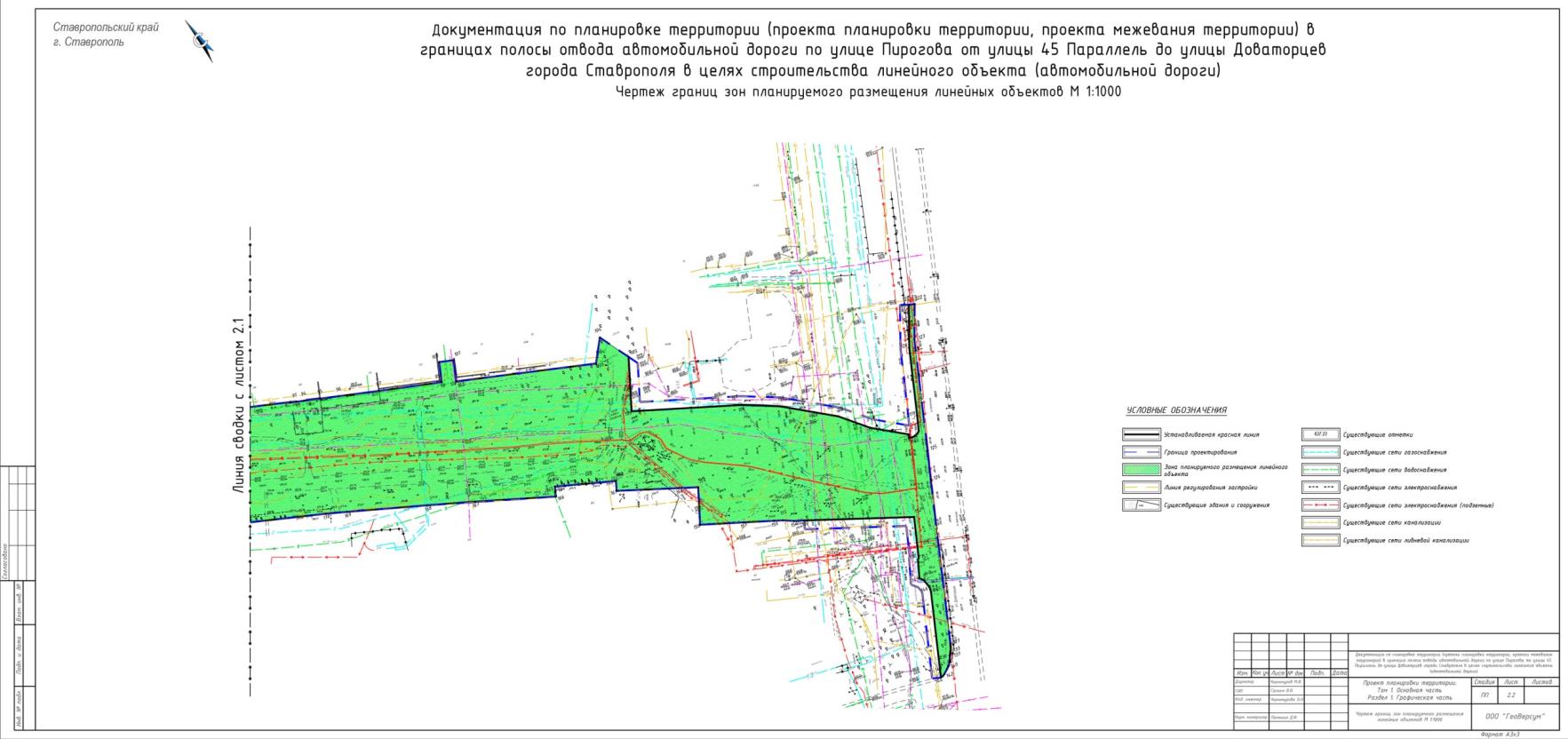 Приложение 9к документации по планировке территории (проекту планировки территории, проекту межевания территории) в границах полосы отвода автомобильной дороги по улице Пирогова от улицы 45 Параллель до улицы Доваторцев города Ставрополя в целях строительства линейного объекта (автомобильной дороги)ПРОЕКТмежевания территории (основная часть)Лист 1.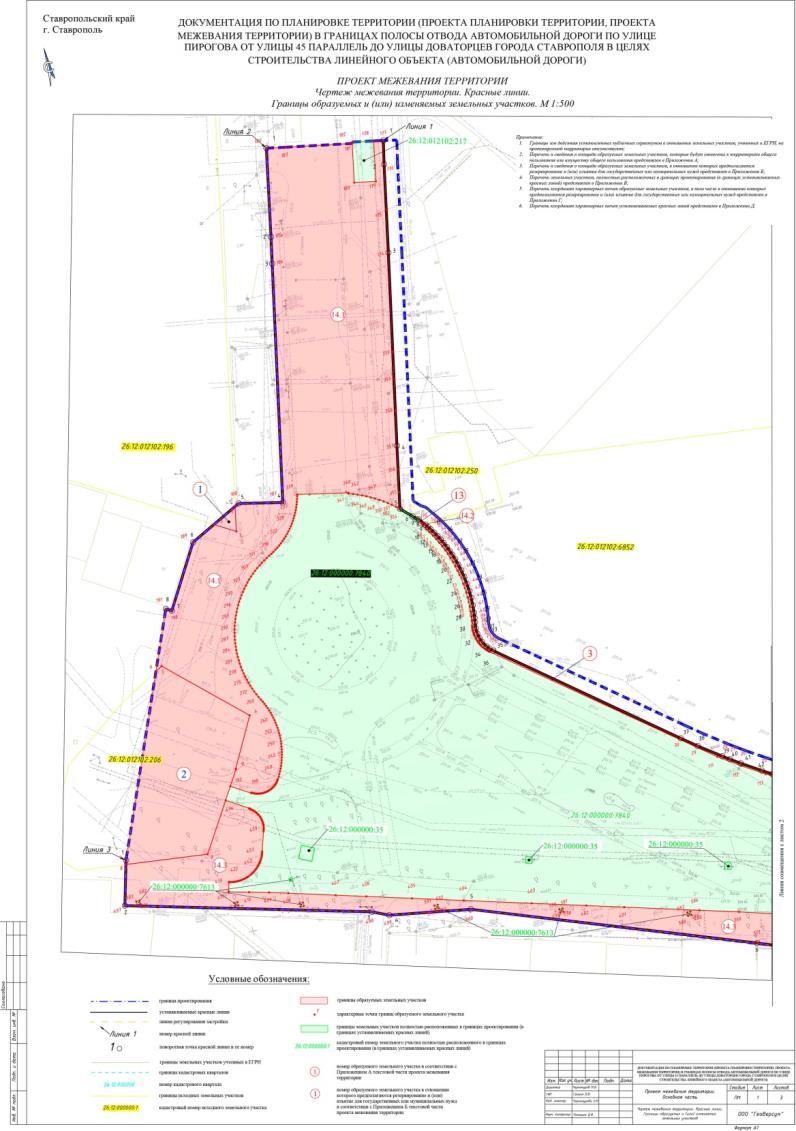 Лист 2.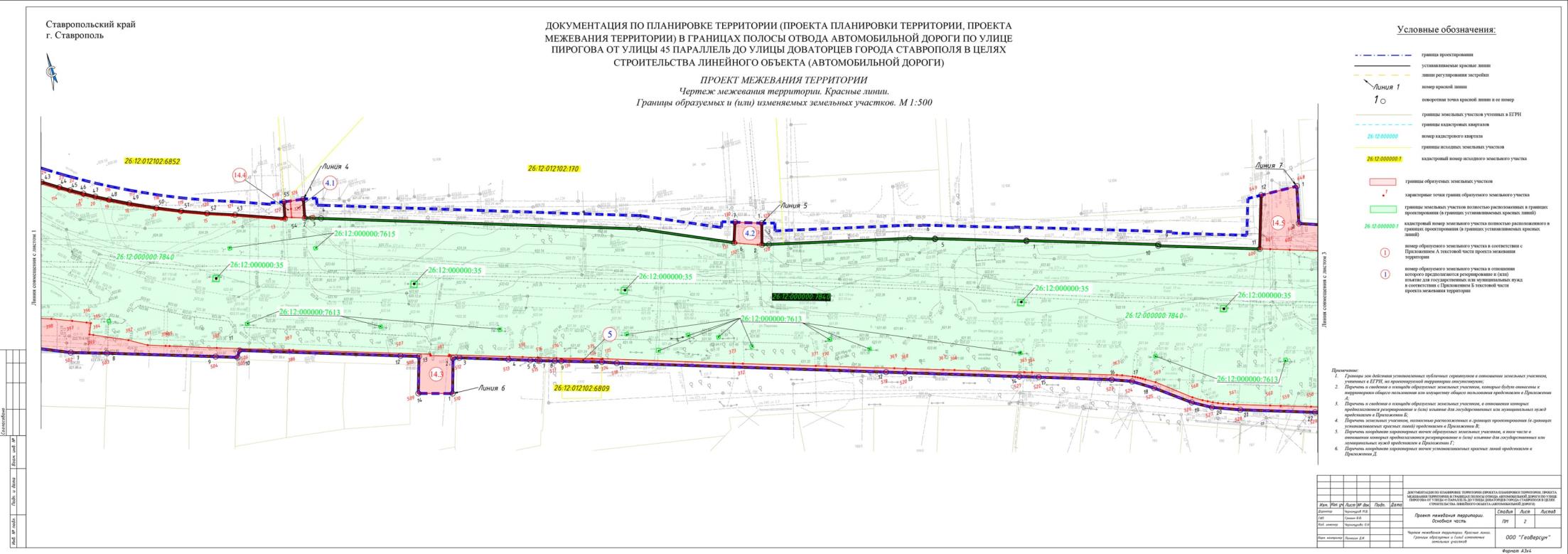 Лист 3.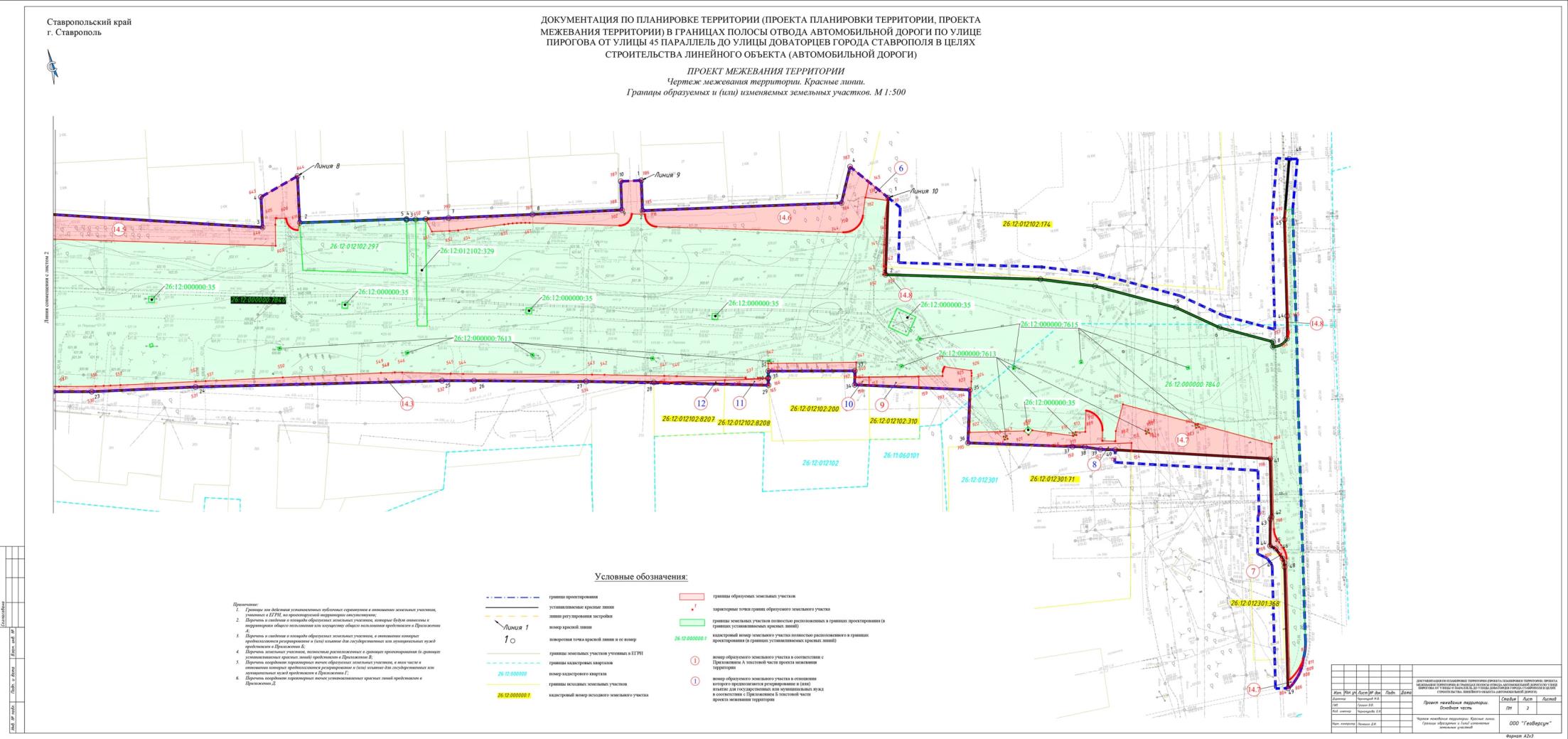 Приложение 10к документации по планировке территории (проекту планировки территории, проекту межевания территории) в границах полосы отвода автомобильной дороги по улице Пирогова от улицы 45 Параллель до улицы Доваторцев города Ставрополя в целях строительства линейного объекта (автомобильной дороги)ПРОЕКТмежевания территории (материалы по обоснованию)Лист 1.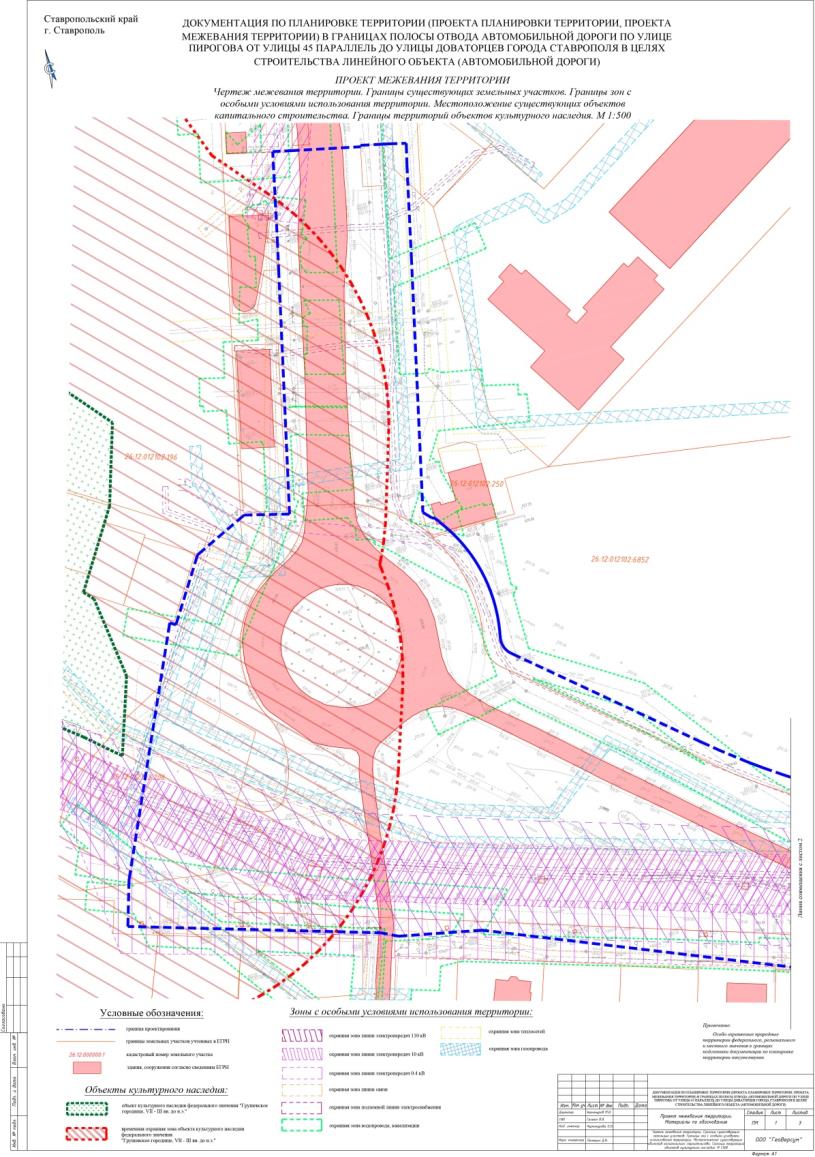 Лист 2.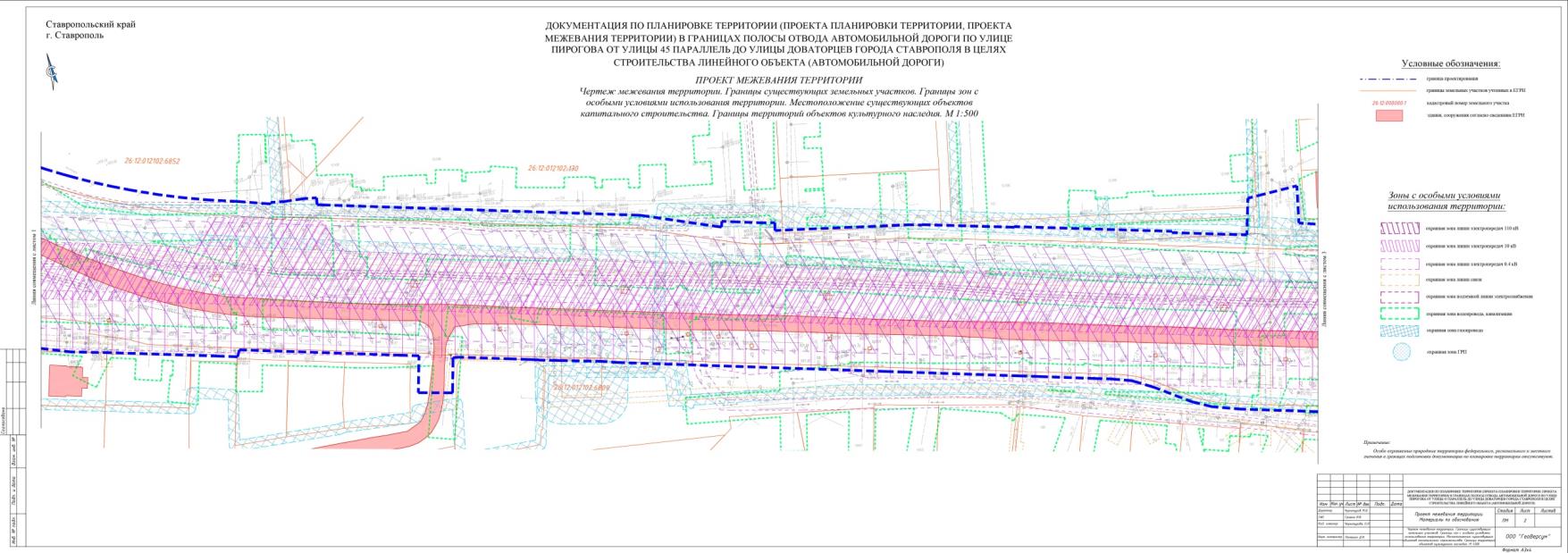 Лист 3.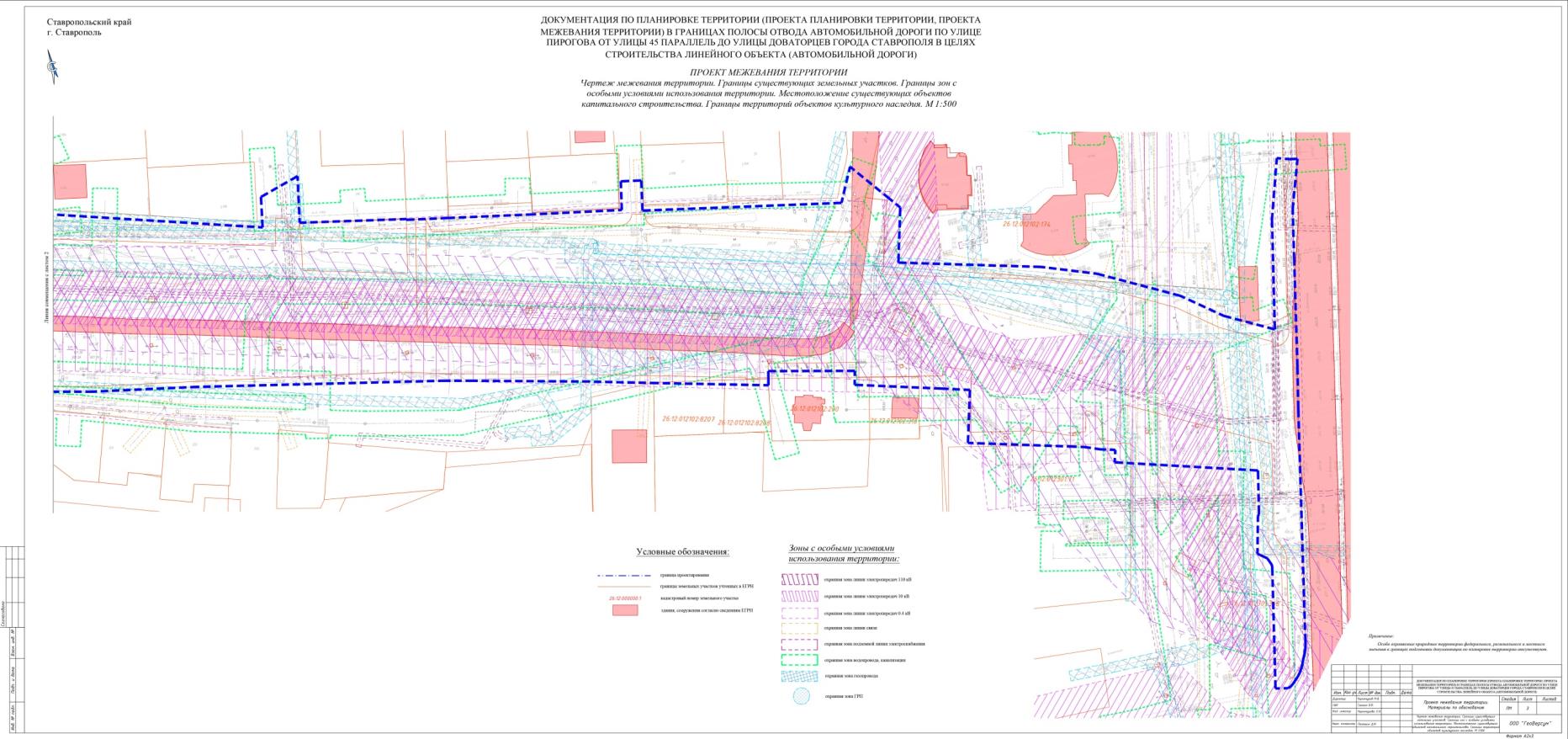 № п/пНаименованиеЕдиницы измеренияКоличество1.Площадь проектированияга9,992.Протяженностьм13503.Длина территории проектированиям13504.Интенсивность движенияед./ч11505.Расчетная скорость движениякм/ч706.Количество полос движенияшт.47.Количество остановок общественного транспорташт.58.Ширина проезжей части и обочинм9,09.Ширина полосы движениям4,510.Ширина тротуарам1,5-3,011.Ширина велосипедных дорожекм1,512.Ширина озеленениям2-813.Пересечения, примыканияшт.11№ п/пКадастровый номер изменяемого земельного участкаПлощадь земельного участка, кв.мКатегория земельВид разрешенного использования земельного участкаВид права№ на чертежеУсловный номер образуемого земельного участкаПлощадь образуемого земельного участка, кв.мВид разрешенного использование образуемого земельного участка126:12:012102:685223527Земли населенных пунктовОбразование и просвещениеСведения в ЕГРН отсутствуют326:12:012102:6852:ЗУ1204земельные участки (территории) общего пользования (12.0)226:12:012301:368526Земли населенных пунктовдля продолжения строительства шиномонтажной мастерской с автомойкой (Для объектов общественно-делового значения)Сведения в ЕГРН отсутствуют726:12:012301:368:ЗУ11земельные участки (территории) общего пользования (12.0)326:12:012102:310500Земли населенных пунктовДля строительства усадебного жилого дома (Для ведения гражданами садоводства и огородничества)Сведения в ЕГРН отсутствуют926:12:012102:310:ЗУ177земельные участки (территории) общего пользования (12.0)426:12:012102:250506Земли населенных пунктовдля продолжения строительства офисного здания (Для объектов общественно-делового значения)Сведения в ЕГРН отсутствуют1326:12:012102:250:ЗУ11земельные участки (территории) общего пользования (12.0)526:12:000000-Земли населенных пунктов-Муниципальная собственность14.126:12:000000:ЗУ1(1)7860,82-526:12:000000-Земли населенных пунктов-Муниципальная собственность14.226:12:000000:ЗУ1(2)1,02-526:12:000000-Земли населенных пунктов-Муниципальная собственность14.326:12:000000:ЗУ1(3)4351,86-526:12:000000-Земли населенных пунктов-Муниципальная собственность14.426:12:000000:ЗУ1(4)15,61-526:12:000000-Земли населенных пунктов-Муниципальная собственность14.526:12:000000:ЗУ1(5)1373,52-526:12:000000-Земли населенных пунктов-Муниципальная собственность14.626:12:000000:ЗУ1(6)1390,25-526:12:000000-Земли населенных пунктов-Муниципальная собственность14.726:12:000000:ЗУ1(7)1453,83-526:12:000000-Земли населенных пунктов-Муниципальная собственность14.826:12:000000:ЗУ1(8)4,06-526:12:000000-Земли населенных пунктов-Муниципальная собственность14.926:12:000000:ЗУ1(9)23,48-526:12:000000-Земли населенных пунктов-Муниципальная собственность-26:12:000000:ЗУ116474земельные участки (территории) общего пользования (12.0)№ п/пКадастровый номер изменяемого земельного участкаПлощадь земельного участка, кв.мКатегория земельВид разрешенного использования земельного участкаВид права№ на чертежеУсловный номер образуемого земельного участкаПлощадь образуемого земельного участка, кв.мВид разрешенного использования образуемого земельного участка126:12:012102:19625540Земли населенных пунктовДля проектирования и строительства квартальной котельной (Для размещения иных объектов промышленности, энергетики, транспорта, связи, радиовещания, телевидения, информатики, обеспечения космической деятельности, обороны, безопасности и иного специального назначения)Муниципальная собственность126:12:012102:196:ЗУ138земельные участки (территории) общего пользования (12.0)226:12:012102:2063712Земли населенных пунктовдля продолжения строительства индивидуальных жилых домов (Для индивидуальной жилой застройки)Муниципальная собственность226:12:012102:206:ЗУ12158земельные участки (территории) общего пользования (12.0)326:12:012102:17012695Земли населенных пунктовПод многоэтажный жилой дом со встроено-пристроенными помещениями и проектирование и строительство отдельно стоящих торгово-офисных помещений (Для многоэтажной застройки)Общая долевая собственность собственников помещений многоквартирного дома4.126:12:012102:170:ЗУ1(1)33,23-326:12:012102:17012695Земли населенных пунктовПод многоэтажный жилой дом со встроено-пристроенными помещениями и проектирование и строительство отдельно стоящих торгово-офисных помещений (Для многоэтажной застройки)Общая долевая собственность собственников помещений многоквартирного дома4.226:12:012102:170:ЗУ1(2)83,66-326:12:012102:17012695Земли населенных пунктовПод многоэтажный жилой дом со встроено-пристроенными помещениями и проектирование и строительство отдельно стоящих торгово-офисных помещений (Для многоэтажной застройки)Общая долевая собственность собственников помещений многоквартирного дома-26:12:012102:170:ЗУ1117земельные участки (территории) общего пользования (12.0)426:12:012102:6809225Земли населенных пунктовпод газораспределительным пунктом № 11 (Для размещения газопроводов)Сведения в ЕГРН отсутствуют526:12:012102:6809:ЗУ114земельные участки (территории) общего пользования (12.0)526:12:012102:1749806Земли населенных пунктовдля продолжения строительства комплекса жилых домов со встроенно-пристроенными помещениями (Для объектов жилой застройки)Частная собственность, общая долевая собственность собственников помещений многоквартирного дома626:12:012102:174:ЗУ158земельные участки (территории) общего пользования (12.0)626:12:012301:714744Земли населенных пунктовпод насосной станцией (Для размещения иных объектов промышленности, энергетики, транспорта, связи, радиовещания, телевидения, информатики, обеспечения космической деятельности, обороны, безопасности и иного специального назначения)Муниципальная собственность826:12:012301:71:ЗУ150земельные участки (территории) общего пользования (12.0)726:12:012102:2001000Земли населенных пунктовпод продолжения строительства индивидуального жилого дома (Для индивидуальной жилой застройки)Сведения в ЕГРН отсутствуют1026:12:012102:200:ЗУ118земельные участки (территории) общего пользования (12.0)826:12:012102:8208392Земли населенных пунктовМагазины (Для размещения объектов торговли)Частная собственность1126:12:012102:8208:ЗУ138земельные участки (территории) общего пользования (12.0)926:12:012102:8207608Земли населенных пунктовдля использования под домами индивидуальной жилой застройки (Для индивидуальной жилой застройки)Частная собственность1226:12:012102:8207:ЗУ125земельные участки (территории) общего пользования (12.0)№ п/пКадастровый номер  земельного участкаПлощадь земельного участка, кв.мКатегория земельВид разрешенного использования земельного участкаВид права126:12:000000:784070924Земли населенных пунктовпод магистральную улицу районного значения транспортно-пешеходную (Для общего пользования (уличная сеть))Муниципальная собственность226:12:012102:217120Земли населенных пунктовДля проектирования и установки остановочного комплекса с торговым павильоном (без права капитального строительства) (Для размещения объектов торговли)Сведения в ЕГРН отсутствуют326:12:012102:297872Земли населенных пунктовобщее пользование территории (под дороги общего пользования местного значения) (Для общего пользования (уличная сеть))Муниципальная собственность426:12:012102:329172Земли населенных пунктовпод дороги общего пользования местного значения (Для размещения объектов социального и коммунально-бытового назначения)Муниципальная собственность526:12:000000:35529Земли населенных пунктовпод сооружениями линий электропередачи (Для размещения воздушных линий электропередачи)Сведения в ЕГРН отсутствуют626:12:000000:7613127Земли населенных пунктовпод существующей линией электропередач Ф-173 ПС Южная (Для размещения объектов энергетики)Сведения в ЕГРН отсутствуют726:12:000000:7615301Земли населенных пунктовПод существующей линией электропередач Ф-180 ПС Южная (Для размещения объектов промышленности, энергетики, транспорта, связи, радиовещания, телевидения, информатики, обеспечения космической деятельности, обороны, безопасности и иного специального назначения)Сведения в ЕГРН отсутствуют№ п/пНомер образуемого участка. Обозначение характерных точек границыКоординаты, мКоординаты, м№ п/пНомер образуемого участка. Обозначение характерных точек границыXY126:12:012102:196:ЗУ1 (площадь 38 кв.м.)1471917,281312669,342471926,311312671,33471921,91312661,981471917,281312669,34226:12:012102:206:ЗУ1 (площадь 2 158 кв.м.)4471850,371312656,385471876,451312629,66471875,121312627,097471810,621312598,198471809,121312597,739471804,91312627,9510471832,51312646,3111471832,611312646,194471850,371312656,38326:12:012102:6852:ЗУ1 (площадь 204 кв.м.)12471741,171312922,9813471741,521312923,0514471747,811312905,1715471751,13131289516471754,561312885,7317471758,131312876,9818471762,411312867,5619471765,821312860,620471768,331312855,7721471770,571312851,6922471773,141312847,1923471775,271312843,5624471778,961312837,6125471781,181312834,226471785,821312827,3627471788,291312823,9128471790,131312821,4429471796,141312813,6430471800,511312808,3231471849,891312749,7132471850,971312748,5833471852,051312747,7234471854,081312746,5735471855,741312745,9736471857,531312745,6337471859,561312745,5838471861,751312745,9139471863,371312746,2140471865,261312746,49414718681312746,7742471870,931312746,9143471873,531312746,8944471876,291312746,7345471879,031312746,4346471881,661312745,9947471884,061312745,4748471886,161312744,9149471888,051312744,3350471889,751312743,7351471891,41312743,0952471893,141312742,3453471894,621312741,6554471896,191312740,8455471897,721312739,9956471899,251312739,0757471900,321312738,3858471901,391312737,6459471901,261312736,4260471899,791312737,3961471898,31312738,3262471896,761312739,1963471895,21312740,0264471893,621312740,7965471892,011312741,566471890,371312742,1667471888,721312742,7768471887,041312743,3269471885,341312743,8270471883,641312744,2571471881,921312744,6272471880,181312744,9573471876,691312745,474471874,931312745,5575471873,171312745,6376471871,41312745,6477471869,641312745,6278471867,881312745,5279471866,121312745,3680471864,371312745,1581471862,631312744,8882471860,91312744,5483471860,511312744,4784471860,121312744,4185471859,721312744,3786471859,331312744,3387471858,931312744,3288471858,541312744,3189471858,141312744,3290471857,751312744,3491471857,351312744,3792471856,961312744,4293471856,181312744,5694471855,791312744,6595471855,031312744,8796471854,65131274597471854,291312745,1498471853,921312745,399471853,561312745,46100471853,211312745,64101471852,861312745,84102471852,521312746,04103471852,181312746,25104471851,541312746,71105471851,231312746,97106471850,931312747,22107471850,641312747,49108471850,361312747,77109471850,091312748,05110471849,831312748,36111471790,411312819,61112471784,871312827,3113471779,61312835,17114471774,61312843,23115471769,891312851,45116471765,461312859,83117471761,331312868,35118471757,491312877,02119471753,951312885,81120471750,721312894,72121471747,81312903,73122471741,521312921,5712471741,171312922,984.126:12:012102:170:ЗУ1(1) (площадь 33 кв.м.)123471741,291312925,61124471739,821312930,35125471746,841312931,7126471747,461312926,77127471744,491312926,2123471741,291312925,614.226:12:012102:170:ЗУ1(2) (площадь 84 кв.м.)128471684,821313095,03129471692,71313097,07130471695,691313087,37131471688,31313085132471687,911313085,91133471685,181313093,43128471684,821313095,03526:12:012102:6809:ЗУ1 (площадь 14 кв.м.)134471657,751313024,83135471658,731313025,1136471662,771313010,23137471662,051313010,05134471657,751313024,83626:12:012102:174:ЗУ1 (площадь 58 кв.м.)138471558,931313616,58139471555,51313624,7140471548,641313621,86141471538,661313618,88142471530,271313616,38143471529,971313617,24144471556,471313625,37145471564,581313619,5138471558,931313616,58726:12:012301:368:ЗУ1 (площадь 1 кв.м.)146471377,21313739,87147471375,461313740,18148471377,031313740,56146471377,21313739,87826:12:012301:71:ЗУ1 (площадь 50 кв.м.)149471443,591313661,02150471440,581313670,79151471439,081313675,59152471436,551313681,4153471434,791313687,1154471432,751313693,25155471435,781313694,09156471443,21313662,54149471443,591313661,02926:12:012102:310:ЗУ1 (площадь 77 кв.м.)157471488,81313599,11158471485,611313598,29159471479,551313617,38160471483,811313618,47157471488,81313599,111026:12:012102:200:ЗУ1 (площадь 18 кв.м.)161471490,221313593,56162471487,361313592,76158471485,611313598,29157471488,81313599,11161471490,221313593,561126:12:012102:8208:ЗУ1 (площадь 38 кв.м.)163471502,811313542,87164471501,161313542,38165471496,241313559,26166471496,491313559,32167471498,821313559,8163471502,811313542,871226:12:012102:8207:ЗУ1 (площадь 25 кв.м.)168471509,381313515,05164471501,161313542,38163471502,811313542,87168471509,381313515,051326:12:012102:250:ЗУ1 (площадь 1 кв.м.)169471902,331312736,95170471903,911312735,78171471902,871312736,05172471902,331312736,2169471902,331312736,9514.126:12:000000:ЗУ1(1) (площадь 10 097 кв.м.)173471938,941312768,11174472016,541312767,85175472021,961312764,7176472033,971312757,56177472042,521312759,59178472043,311312756,09179472028,651312752,97180472030,311312745,15181472044,971312748,26182472044,511312748,16183472049,551312724184472051,051312717,01185472018,961312710,12186472009,281312707,96187471923,111312688,74188471927,031312672,842471926,311312671,31471917,281312669,343471921,91312661,98189471917,561312652,77190471895,211312638,63191471896,461312636,656471875,121312627,095471876,451312629,64471850,371312656,3811471832,611312646,1910471832,51312646,31192471826,931312642,62193471822,491312649,39194471822,641312649,49195471822,491312649,72196471822,231312650,2197471822,111312650,45198471821,991312650,69199471821,891312650,95200471821,81312651,2201471821,711312651,46202471821,631312651,72203471821,571312651,99204471821,511312652,25205471821,461312652,52206471821,421312652,79207471821,391312653,06208471821,371312653,33209471821,361312653,61210471821,361312653,88211471821,371312654,15212471821,391312654,43213471821,411312654,7214471821,451312654,97215471821,51312655,24216471821,551312655,5217471821,621312655,77218471821,691312656,03219471821,871312656,55220471821,971312656,81221471822,081312657,05222471822,21312657,31223471822,331312657,55224471822,461312657,78225471822,611312658,02226471822,751312658,23227471822,921312658,47228471823,081312658,68229471823,261312658,88230471823,441312659,09231471823,631312659,29232471823,831312659,48233471824,021312659,66234471824,231312659,84235471824,451312660,01236471824,671312660,17237471824,891312660,32238471825,751312660,87239471826,631312661,38240471827,521312661,86241471828,431312662,31242471829,361312662,74243471830,31312663,13244471831,251312663,48245471832,211312663,81246471833,191312664,11247471834,171312664,36248471835,161312664,58249471836,161312664,78250471837,161312664,93251471838,171312665,06252471839,181312665,14253471840,21312665,19254471841,211312665,21255471842,231312665,2256471843,251312665,15257471844,261312665,06258471845,271312664,94259471846,281312664,79260471847,271312664,6261471848,271312664,38262471849,251312664,12263471850,221312663,84264471851,191312663,52265471852,141312663,16266471853,081312662,77267471854,011312662,36268471854,931312661,9269471856,081312661,33270471857,251312660,8271471858,451312660,31272471859,661312659,87273471860,881312659,47274471862,121312659,1275471863,371312658,78276471864,641312658,5277471865,91312658,27278471867,181312658,09279471868,471312657,94280471869,751312657,85281471871,041312657,79282471872,331312657,78283471873,621312657,81284471874,911312657,89285471876,21312658,03286471877,481312658,19287471878,751312658,4288471880,021312658,66289471881,271312658,97290471882,511312659,31291471883,751312659,7292471884,961312660,13293471886,161312660,6294471887,351312661,12295471888,511312661,68296471889,661312662,27297471890,781312662,9298471891,881312663,58299471892,961312664,29300471894,011312665,04301471895,041312665,82302471896,041312666,643034718971312667,49304471897,951312668,38305471898,851312669,3306471899,731312670,26307471900,571312671,23308471901,371312672,23309471902,141312673,27310471902,881312674,34311471903,571312675,42312471904,241312676,54313471904,861312677,66314471905,441312678,81315471905,911312679,74316471906,41312680,66317471906,941312681,56318471907,51312682,43319471908,11312683,3320471908,721312684,12321471909,381312684,95322471910,051312685,73323471910,761312686,49324471911,491312687,23325471912,261312687,95326471913,041312688,63327471913,851312689,3328471914,681312689,93329471915,531312690,53330471916,41312691,1331471917,291312691,63332471918,21312692,15333471919,131312692,62334471920,081312693,07335471921,031312693,483364719221312693,86337471922,991312694,2338471923,991312694,51339471924,581312694,68340471920,221312712,99341471920,181312713,15342471919,951312713,13343471919,341312714,68344471918,681312716,21345471917,971312717,72346471917,221312719,2347471916,421312720,64348471915,571312722,09349471914,681312723,49350471913,741312724,86351471912,751312726,2352471911,721312727,51353471910,651312728,79354471909,541312730,02355471905,651312733,81356471904,281312734,95171471902,871312736,05170471903,911312735,78357471905,841312735,27358471913,091312735,26359471931,761312746,71173471938,941312768,1114.226:12:000000:ЗУ1(2) (площадь 1 кв.м.)58471901,391312737,64169471902,331312736,95172471902,331312736,259471901,261312736,4258471901,391312737,6414.326:12:000000:ЗУ1(3) (площадь 4 352 кв.м.)360471599,511313218,54361471599,931313217,64362471601,431313213,94363471602,051313212,05364471611,371313181,29365471612,241313178,42366471619,921313153,09367471621,161313148,98368471625,291313135,35369471626,531313131,24370471634,011313106,57371471635,161313102,78372471643,191313076,25373471644,261313072,79374471658,891313025,42375471659,991313021,58376471663,691313008,61377471665,721313001,91378471667,41312996,34379471668,851312991,55380471675,461312969,73381471675,011312969,54382471675,051312969,37383471677,021312962,86384471677,071312962,69385471677,571312962,78386471692,641312913,02387471693,081312911,59388471700,971312885,26389471706,351312868,19390471706,81312866,75391471708,841312860,29392471712,551312853,73393471717,931312841,41394471718,51312840,02395471722,51312841,69396471723,131312840,17397471725,171312835,06398471727,951312827,63399471732,971312812,43400471737,391312798,41401471745,771312771,834024717501312758,39403471756,071312739,14404471763,671312715,02405471769,411312696,81406471774,51312680,66407471777,911312669,82408471783,211312653,03409471785,341312646,25410471787,361312639,1411471789,411312631,86412471789,581312631,91413471792,731312632,84414471792,91312632,89415471792,781312633,29416471792,681312633,68417471792,591312634,09418471792,511312634,49419471792,451312634,9420471792,41312635,31421471792,371312635,72422471792,351312636,14423471792,351312636,55424471792,361312636,96425471792,381312637,37426471792,421312637,78427471792,481312638,19428471792,551312638,6429471792,631312639,01430471792,721312639,41431471792,831312639,8432471792,961312640,2433471793,091312640,59434471793,411312641,35435471793,591312641,72436471793,781312642,09437471793,981312642,45438471794,21312642,81439471794,431312643,14440471794,671312643,49441471794,921312643,82442471795,181312644,13443471795,451312644,43444471795,741312644,74445471796,031312645,03446471796,331312645,3447471796,651312645,57448471796,971312645,83449471797,31312646,07450471797,641312646,31451471797,991312646,53452471798,351312646,74453471798,711312646,94454471799,081312647,12455471799,451312647,29456471799,841312647,46457471800,221312647,6458471800,611312647,73459471807,621312650,14460471807,871312650,24461471808,131312650,33462471808,391312650,41463471808,651312650,48464471809,171312650,6465471809,711312650,68466471809,971312650,7467471810,241312650,72468471810,511312650,73469471810,781312650,73470471811,051312650,72471471811,321312650,7472471811,61312650,66473471811,861312650,62474471812,131312650,58475471812,391312650,52476471812,911312650,38477471813,171312650,3478471813,671312650,1479471813,921312649,99480471814,161312649,87481471814,41312649,74482471814,631312649,61483471815,091312649,31484471815,311312649,15485471815,521312648,99486471815,731312648,81487471815,931312648,63488471816,121312648,45489471816,311312648,25490471816,491312648,05491471816,661312647,85492471816,841312647,634934718171312647,41494471817,141312647,2495471817,291312647,29496471822,341312639,599471804,91312627,958471809,121312597,73497471794,541312593,41498471768,491312681,13499471765,611312687,02500471759,821312716,76501471720,091312815,95502471713,711312831,39503471709,881312844,61504471697,891312884,01505471695,441312891,96506471697,811312893,35507471679,911312951,75508471677,851312958,46509471664,411312954,57510471660,961312967,08511471673,791312970,72512471673,371312973,09513471667,931312990,84514471665,461312998,81515471664,671313001,47516471664,341313002,17517471662,751313007,72137471662,051313010,05136471662,771313010,23135471658,731313025,1134471657,751313024,83518471655,861313030,2519471625,931313127,85520471623,831313134,7521471611,131313176,15522471608,961313183,25523471600,851313209,71524471598,181313216,95525471593,571313224,41526471584,621313236,69527471580,781313243,64528471577,11313253,78529471568,81313280,86530471564,721313295,94531471555,671313336,69532471532,221313433,02533471528,861313445,43534471516,811313488,86168471509,381313515,05163471502,811313542,87167471498,821313559,8535471499,171313560,01536471500,211313555,96537471499,891313555,86538471501,121313551,02539471501,621313551,16540471509,381313524,57541471510,781313519,77542471517,51313496,72543471518,861313491,91544471532,651313441,91545471534,11313437,12546471539,651313418,43547471540,421313415,54548471540,41313415,54549471541,681313410,13550471550,191313371,55551471556,881313341,25552471557,741313337,35553471564,271313307,76554471565,131313303,86555471565,731313301,18556471566,431313297,98557471570,11313283,76558471571,261313279,93559471574,571313268,98560471575,731313265,15561471579,761313251,85562471580,371313249,96563471581,041313248,09564471581,781313246,25565471582,581313244,43566471583,451313242,65567471584,371313240,89568471586,411313237,47569471595,611313225,5570471597,581313222,01571471598,111313221,16572471598,61313220,3573471599,061313219,44360471599,511313218,54574471778,441312656,09575471778,441312657,34576471777,191312657,34577471777,191312656,09574471778,441312656,09578471751,261312748,39579471751,261312749,64580471750,011312749,64581471750,011312748,39578471751,261312748,39582471794,941312599,13583471793,691312599,13584471793,691312597,88585471794,941312597,88582471794,941312599,13586471737,781312795,08587471736,531312795,08588471736,531312793,83589471737,781312793,83586471737,781312795,08590471764,631312705,35591471763,371312705,35592471763,371312704,1593471764,631312704,1590471764,631312705,35594471784,931312632,72595471784,931312633,97596471783,681312633,97597471783,681312632,72594471784,931312632,7214.426:12:000000:ЗУ1(4) (площадь 16 кв.м.)123471741,291312925,61127471744,491312926,2126471747,461312926,77598471747,751312924,313471741,521312923,0512471741,171312922,98599471741,831312923,73124471739,821312930,35123471741,291312925,6114.526:12:000000:ЗУ1(5) (площадь 1 374 кв.м.)600471634,061313276,75601471632,891313280,59602471630,751313287,64603471601,991313382,62604471610,261313384,72605471612,731313385,48606471612,671313385,64607471612,611313385,84608471611,571313389,21609471611,511313389,4610471611,471313389,58611471611,31313389,54612471611,141313389,52613471610,981313389,49614471610,821313389,47615471610,481313389,45616471610,151313389,45617471609,991313389,46618471609,821313389,48619471609,661313389,5620471609,51313389,53621471609,331313389,56622471609,171313389,59623471608,691313389,74624471608,541313389,8625471608,091313390,01626471607,951313390,09627471607,81313390,17628471607,661313390,26629471607,271313390,56630471607,141313390,67631471607,021313390,78632471606,91313390,9633471606,681313391,14634471606,571313391,27635471606,471313391,4636471606,21313391,82637471606,121313391,96638471606,041313392,11639471605,91313392,41640471605,841313392,56641471605,791313392,72642471605,731313392,88643471608,441313394,36644471626,741313398,38645471622,481313382,02646471610,511313379,47647471639,481313293,61648471653,321313296,56649471653,561313282,62600471634,061313276,7514.626:12:000000:ЗУ1(6) (площадь 1 390 кв.м.)650471596,681313443,6651471591,131313444,74652471589,541313451,64653471588,841313455,04654471588,41313458,47655471586,31313473,54656471586,091313475,22657471585,831313476,91658471585,521313478,58659471585,161313480,24660471584,751313481,89661471584,281313483,53662471573,811313518,09663471573,771313518,25664471573,721313518,42665471573,691313518,58666471573,661313518,75667471573,641313518,91668471573,621313519,08669471573,61313519,42670471573,61313519,58671471573,611313519,76672471573,621313519,92673471573,641313520,09674471573,671313520,25675471573,691313520,42676471573,731313520,59677471573,771313520,75678471573,871313521,07679471573,931313521,24680471573,991313521,38681471574,061313521,54682471574,131313521,69683471574,211313521,83684471574,31313521,99685471574,391313522,13686471574,481313522,26687471574,581313522,4688471574,691313522,54689471574,81313522,66690471574,911313522,79691471575,021313522,91692471575,151313523,03693471575,271313523,14694471575,41313523,25695471575,531313523,35696471575,671313523,45697471575,951313523,63698471576,11313523,72699471576,41313523,87700471576,551313523,93701471576,711313524702471576,871313524,06703471577,031313524,1704471576,971313524,27705471575,521313529,06706471575,471313529,23707471575,311313529,19708471575,151313529,14709471574,991313529,11710471574,821313529,08711471574,481313529,04712471574,321313529,03713471573,811313529,03714471573,641313529,04715471573,481313529,06716471573,311313529,08717471573,141313529,12718471572,981313529,14719471572,821313529,19720471572,651313529,24721471572,51313529,29722471572,331313529,35723471572,181313529,41724471572,031313529,48725471571,881313529,56726471571,731313529,63727471571,581313529,72728471571,31313529,9729471571,161313530730471571,031313530,11731471570,91313530,21732471570,781313530,33733471570,661313530,44734471570,541313530,56735471570,321313530,82736471570,221313530,96737471570,121313531,09738471569,941313531,37739471569,851313531,52740471569,771313531,67741471569,631313531,97742471569,511313532,29743471569,461313532,45744471547,721313604,23745471547,651313604,49746471547,581313604,76747471547,481313605,3748471547,441313605,57749471547,411313605,84750471547,391313606,11751471547,391313606,66752471547,41313606,93753471547,421313607,2754471547,451313607,48755471547,481313607,74756471547,531313608,01757471547,591313608,28758471547,661313608,54759471547,731313608,81760471547,821313609,07761471547,911313609,32762471548,021313609,59763471548,131313609,83764471548,251313610,07765471548,381313610,32766471548,661313610,78767471548,811313611768471548,971313611,22769471549,141313611,44770471549,321313611,65771471549,51313611,85772471549,691313612,04773471550,091313612,42774471550,31313612,59775471550,521313612,76776471550,741313612,91777471550,971313613,07778471551,21313613,22779471551,681313613,48780471551,921313613,6781471552,171313613,71782471558,891313616,49139471555,51313624,7138471558,931313616,58145471564,581313619,5783471572,451313613,82784471559,321313606,69785471577,191313528,69786471589,021313531,35787471590,821313523,32788471579,611313520,71789471587,271313485,5790471594,681313452,61650471596,681313443,614.726:12:000000:ЗУ1(7) (площадь 1 454 кв.м.)791471501,751313560,66792471492,751313594,27161471490,221313593,56157471488,81313599,11160471483,811313618,47159471479,551313617,38793471476,691313626,39794471473,291313636,94795471452,951313630,63149471443,591313661,02156471443,21313662,54155471435,781313694,09154471432,751313693,25796471415,131313746,27797471392,411313740,68798471391,641313740799471381,331313737,06800471379,711313738,99146471377,21313739,87148471377,031313740,56147471375,461313740,18801471374,51313740,42802471373,431313740,6803471371,591313740,54804471324,241313729,12805471324,631313730,42806471325,471313731,62807471327,641313734,08808471329,11313735,37809471331,041313736,68810471332,041313737,268114713331313737,69812471334,241313738,27813471333,71313737,92814471333,191313737,55815471332,661313737,15816471332,161313736,75817471331,681313736,33818471331,21313735,89819471330,751313735,44820471330,31313734,97821471329,881313734,49822471329,471313733,99823471329,081313733,48824471328,711313732,96825471328,351313732,42826471328,011313731,87827471327,691313731,31828471327,391313730,74829471374,651313742,15830471374,911313742,21831471375,181313742,26832471375,451313742,3833471375,991313742,36834471376,261313742,37835471376,81313742,37836471377,071313742,36837471377,341313742,34838471377,881313742,26839471378,151313742,21840471378,421313742,15841471378,681313742,08842471378,941313742843471379,21313741,91844471380,431313741,44845471381,671313741846471382,931313740,6847471383,191313740,5848471383,461313740,42849471383,721313740,36850471383,991313740,3851471384,251313740,24852471384,521313740,2853471384,81313740,17854471385,341313740,13855471385,891313740,13856471386,431313740,17857471386,971313740,25858471387,241313740,3859471387,511313740,37860471420,751313748,42861471436,121313721,98862471434,871313721,98863471434,871313720,73864471436,121313720,73865471436,221313721,79866471451,641313694,8867471442,041313689,25868471438,131313688,06869471438,181313687,89870471439,631313683,11871471439,691313682,94872471443,61313684,13873471443,861313684,2874471444,121313684,26875471444,391313684,32876471444,661313684,37877471444,931313684,41878471445,21313684,44879471445,471313684,46880471445,741313684,47881471446,281313684,47882471446,551313684,45883471446,821313684,42884471447,11313684,38885471447,361313684,34886471447,631313684,28887471447,891313684,22888471448,161313684,14889471448,411313684,07890471448,671313683,97891471449,171313683,77892471449,421313683,65893471449,661313683,53894471449,91313683,39895471450,131313683,25896471450,361313683,1897471450,581313682,95898471450,791313682,78899471451,011313682,61900471451,211313682,43901471451,411313682,24902471451,61313682,06903471451,791313681,85904471451,971313681,65905471452,131313681,45906471452,31313681,22907471452,461313680,99908471452,61313680,78909471452,751313680,54910471452,881313680,39114714531313680,07912471453,121313679,81913471444,941313677,33914471445,861313673,53915471444,611313673,53916471444,611313672,28917471445,861313672,28918471444,751313672,11919471451,071313656,92920471449,761313654,98921471451,71313653,67922471456,841313632,44923471476,381313638,38924471478,581313639,06925471479,661313639,36926471480,671313639,46927471484,941313629,52928471484,81313629,36929471484,651313629,22930471484,491313629,09931471484,351313628,96932471484,171313628,84933471484,011313628,72934471483,851313628,61935471483,661313628,5936471483,491313628,4937471483,31313628,31938471483,121313628,22939471481,571313627,76940471490,211313594,13941471495,911313595,71942471504,451313562,64943471504,741313561,4791471501,751313560,66944471451,641313645,15945471451,641313646,4946471450,391313646,4947471450,391313645,15944471451,641313645,15948471439,061313701,98949471437,811313701,98950471437,811313700,73951471439,061313700,73948471439,061313701,9814.826:12:000000:ЗУ1(8) (площадь 4 кв.м.)952471527,141313615,34953471526,861313616,29143471529,971313617,24142471530,271313616,38141471538,661313618,88140471548,641313621,86952471527,141313615,3414.926:12:000000:ЗУ1(9) (площадь 23 кв.м.)954471506,331313776,85955471468,711313767,8956471460,211313765,64957471460,371313765,78958471460,541313765,9959471460,721313766,03960471460,891313766,13961471461,071313766,24962471461,261313766,34963471461,441313766,43964471461,631313766,52965471461,821313766,59966471462,021313766,67967471462,211313766,73968471462,421313766,79969471462,621313766,84970471509,771313778,15954471506,331313776,85Обозначение характерных точек границыКоординаты, мКоординаты, мОбозначение характерных точек границыXYЛиния 1Линия 1Линия 11472042,521312759,592472033,971312757,563472002,021312750,564471932,311312735,025471909,541312730,026471905,651312733,817471905,841312735,278471903,91312735,789471901,391312737,6310471900,321312738,3711471899,251312739,0712471897,721312739,9913471896,191312740,8414471894,621312741,6515471893,141312742,3416471891,41312743,0917471889,751312743,7318471888,051312744,3319471886,161312744,9120471884,061312745,4721471881,661312745,9922471879,031312746,4323471876,291312746,7324471873,531312746,8925471870,931312746,91264718681312746,7727471865,261312746,4928471863,371312746,2129471861,751312745,9130471859,561312745,5831471857,531312745,6332471855,741312745,9733471854,081312746,5734471852,051312747,7235471850,971312748,5836471849,891312749,7137471800,511312808,3238471796,141312813,6439471790,131312821,4440471788,291312823,9141471785,821312827,3642471781,181312834,243471778,961312837,6144471775,271312843,5645471773,141312847,1946471770,571312851,6947471768,331312855,7748471765,821312860,649471762,411312867,5650471758,131312876,9851471754,561312885,7352471751,13131289553471747,811312905,1754471741,521312923,0555471747,751312924,29Линия 2Линия 2Линия 21472051,051312717,022472018,961312710,123472009,281312707,964471923,111312688,745471927,031312672,846471917,561312652,777471895,211312638,638471896,461312636,65Линия 3Линия 3Линия 31471810,621312598,192471794,541312593,413471768,491312681,134471765,611312687,025471759,821312716,766471720,091312815,957471713,711312831,398471709,881312844,619471697,891312884,0110471695,441312891,9611471697,811312893,3512471679,911312951,7513471677,851312958,4614471664,411312954,57Линия 4Линия 4Линия 41471746,841312931,72471739,821312930,353471738,961312933,174471738,021312936,265471702,781313051,586471688,313130857471695,691313087,37Линия 5Линия 5Линия 51471692,71313097,072471684,821313095,033471684,231313097,644471672,511313149,765471669,751313158,96471669,921313158,957471659,941313192,148471660,171313192,229471645,681313240,0710471645,211313239,9211471634,051313276,7512471653,561313282,62Линия 6Линия 6Линия 61471660,961312967,082471673,791312970,723471673,371312973,094471667,931312990,845471665,461312998,816471664,671313001,477471664,341313002,178471662,751313007,729471662,041313010,0510471657,751313024,8211471655,861313030,212471625,931313127,8513471623,831313134,714471611,131313176,1515471608,961313183,2516471600,851313209,7117471598,181313216,9518471593,571313224,4119471584,621313236,6920471580,781313243,6421471577,11313253,7822471568,81313280,8623471564,721313295,9424471555,671313336,6925471532,221313433,0226471528,861313445,4327471516,811313488,8628471509,381313515,0529471496,241313559,2630471498,821313559,831471499,171313560,0132471501,751313560,6633471492,751313594,2734471487,361313592,7635471473,291313636,9436471452,951313630,6337471440,581313670,7938471439,081313675,5939471436,551313681,440471434,791313687,141471415,131313746,2742471392,411313740,6843471391,64131374044471381,331313737,0645471379,711313738,9946471375,11313740,5947471373,271313740,7748471371,591313740,5449471324,241313729,12Линия 7Линия 7Линия 71471653,321313296,562471639,481313293,613471610,511313379,474471622,481313382,02Линия 8Линия 8Линия 81471626,741313398,382471608,441313394,363471598,671313436,174471598,361313436,115471597,551313439,76471596,681313443,67471594,681313452,618471587,271313485,59471579,611313520,710471590,821313523,32Линия 9Линия 9Линия 91471589,021313531,352471577,191313528,693471559,321313606,694471572,451313613,82Линия 10Линия 10Линия 101471556,471313625,372471526,851313616,293471508,81313675,894471500,481313696,355471483,631313725,596471471,311313740,337471460,261313759,518471458,351313759,049471458,281313759,2410471458,221313759,4411471458,171313759,6512471458,131313759,8513471458,091313760,0614471458,071313760,2615471458,041313760,4716471458,021313760,6817471458,021313760,8818471458,021313761,119471458,021313761,320471458,041313761,5121471458,061313761,7222471458,091313761,9323471458,121313762,1324471458,161313762,3325471458,211313762,5326471458,271313762,7427471458,341313762,9528471458,411313763,1329471458,481313763,3330471458,571313763,5231471458,661313763,7132471458,751313763,8933471458,861313764,0834471458,971313764,2535471459,081313764,4236471459,21313764,5937471459,331313764,7638471459,461313764,9239471459,61313765,0740471459,751313765,2341471459,91313765,3842471460,051313765,5143471460,181313765,6244471468,711313767,845471506,331313776,8546471529,351313785,05